Name: _________________________________Βάλε τα γράμματα που λείπουν στη θέση τους, για να είναι πάλι ολόκληρα τα ζωάκια!Κάποιος έκλεψε από τα ζωάκια όλα τα  α !!! gorill_								hippopot_musc_mel								_llig_torp_nther							eleph_ntzebr_								pelic_n Κάποιος έκλεψε από τα ζωάκια όλα τα  e !!! cam_l								kitt_n_l_phant							crocodil_		panth_r							tig_rp_nguin							p_licanΚάποιος έκλεψε από τα ζωάκια όλα τα  i !!! gor_lla							t_gerh_ppopotamus				l_onall_gator						crocod_le pel_can						pengu_nΚάποιος έκλεψε από τα ζωάκια όλα τα  o !!! g_rilla								hipp_p_tamus alligat_r							li_n	cr_c_dile							p_nyΚάποιος έκλεψε από τα ζωάκια όλα τα  g !!! ti_er									_orillaalli_ator								pen_uinWORKSHEET 3.0.24Κάποιος έκλεψε από τα ζωάκια όλα τα  r !!! tige_									go_illaalligato_								c_ocodile panthe_								zeb_aΚάποιος έκλεψε από τα ζωάκια όλα τα  p !!! hi_ _o_otamus						_antherele_hant								_elican_enguin								_onyΚάποιος έκλεψε από τα ζωάκια όλα τα  h !!! _ippopotamus 						elep_ant pant_er								fis_		WORDSNAKE                                                                                       ΛΕΞΟΦΙΔΟΚύκλωσε τα ζωάκια που κατάπιε το φίδι και μετά γράψε τα ονόματά τους: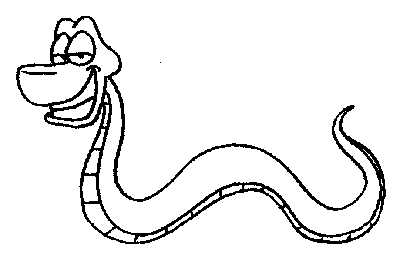 1  tiger			 2 _________________			3 _________________ 4 _________________			5 _________________ 6 _________________			7 _________________  8 _________________			9 _________________   10_________________   		11_________________  12_________________   		13_________________14_________________		15_________________16_________________ 		17_________________18_________________19_________________20 lion 